QUI SUIS-JE? Les animaux du zoo! Lis le livre suivant sur eBooKids : https://www.ebookids.com/book/les-animaux-du-zoo/read#page/1 Lis les descriptions suivantes et écris de quels animaux il s’agit! EXEMPLE : J’ai une fourrure rayée noire et orange. La plupart vive en Inde! Qui suis-je? Réponse : Un tigre.Je suis le cousin du cheval. Je vis en Afrique. Mon pelage est comme des empreintes digitales. Qui suis-je?J’aime me laver dans la boue. J’ai une queue entortillée. Qui suis-je?Je cours très vite. Je chasse la nuit. Je peux hisser, siffler, grogner et gronder. Qui suis-je?Je suis un très bon nageur. Je peux retenir mon souffle sous l’eau pendant 2 minutes. J’aime manger le phoque. Qui suis-je?J’ai un bec courbé. Je me tiens souvent sur une patte. Qui suis-je?Je vis dans des régions chaudes. Je peux vivre jusqu’à 100 ans. J’adore me coucher dans le soleil. Qui suis-je?Je suis très intelligent. Le plus petit s’appelle un ouistiti et le plus grand s’appelle un gorille. Qui suis-je?Ce que je préfère le plus comme nourriture est le miel. Je suis un grand animal solitaire. Qui suis-je?Je vis dans la savane. J’ai une langue bleue. Je communique avec les autres en bougeant ma tête et mon cou.Qui suis-je?Je suis petit. Je peux vivre jusqu’à 50 ans. J’ai une carapace sur mon dos pour me protéger. Qui suis-je?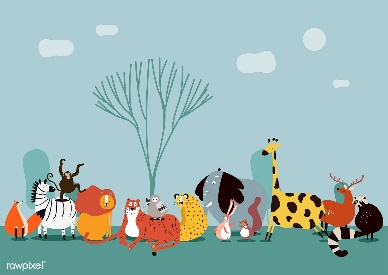 Je saute pour me déplacer. J’ai de puissantes pattes arrière pour me protéger du danger. Qui suis-je?